＜指導案＞４　指導案例　「ハツカダイコンを育ててみよう」第２次案（本時１／５）　(1) 本時の目標     ・ハツカダイコンの栽培に関心をもち，よりよい栽培方法について考えようとしている。　【関心・意欲・態度】・１回目の栽培の改善点を取り入れ，栽培時期を考慮しながら２回目の栽培計画を工夫することができる。　　　　【工夫・創造】　(2) 準備　　　ワークシート，資料（１回目に栽培したハツカダイコンの写真）  (3) 指導過程(3) 評価　　・１回目の栽培の改善点を自分や友達の経験から見いだし，よりよいハツカダイコンを栽培するために，栽培時期を考慮しながら２回目の栽培計画を工夫することができたか，ワークシートや授業の様子から判断する。段階学　習　活　動教師の支援・留意点　☆評価規準つかむ１　1回目に収穫したハツカダイコンを食べた感想を発表する。・１回目に栽培したハツカダイコンの写真を掲示する。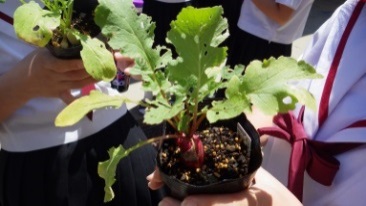 （栽培方法を振り返るために写真を掲示する）見通す２　１回目の手入れ方法を振り返り，２回目の栽培に向けて改善点を考える。・１回目に収穫したときの様子を振り返らせたり，ハツカダイコンの大きさや数，味などに着目させたりして，２回目以降どのように育てたいのかを４人班で話し合わせる。・意見が単調になったり，出にくかったりした場合は，班の話し合いを終了し，クラス全体で発表交流させる。・１回目にうまくハツカダイコンが育てられなかった生徒には，原因を考えさせ，うまく育てることができた友達の意見を参考にするように伝える。☆１回目の栽培を振り返り，２回目の栽培方法の改善点を見つけることができたか。　（話し合い・発表）【関】確かめる３　２回目の栽培計画を立てる。　・話し合いを基に，自分の考えた２回目の栽培計画を立てる。・手入れ方法を振り返り，確認させる。・教科書を参照しながら土の養分にも目を向けさせる。・ワークシートに１回目の栽培と比べて工夫した所（改善した所）も記入させる。・種のまき方や深さ等，ポットや容器，土などを使い，室内で実際に行うことで栽培計画に役立てることができるようにする。☆１回目の栽培の改善点を取り入れ，栽培時期を考慮しながら２回目の栽培計画を工夫することができたか。　　　（ワークシート）【工】生かす４　自分の栽培計画を発表する。・準備も手軽に行うことができるので，家庭でも実践できることを伝える。・夏以降も実践できるよう，しっかりと記録を取ることを伝える。